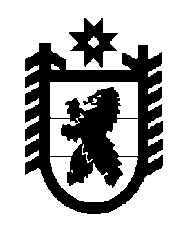 Российская Федерация Республика Карелия    РАСПОРЯЖЕНИЕГЛАВЫ РЕСПУБЛИКИ КАРЕЛИЯВ целях координации деятельности органов исполнительной власти Республики Карелия по реализации Указа Президента Российской Федерации от 24 мая 2013 года № 517 «О праздновании 100-летия образования Республики Карелия»:1. Создать рабочую группу по координации деятельности органов исполнительной власти Республики Карелия по подготовке к 100-летию образования Республики Карелия (далее – рабочая группа).2. Утвердить прилагаемый состав рабочей группы.3. Определить руководителем рабочей группы первого заместителя Руководителя Администрации Главы Республики Карелия А.А. Моисеева.4. Руководителям органов исполнительной власти Республики Карелия обеспечить своевременное и качественное исполнение решений рабочей группы. 5. Организационное обеспечение деятельности рабочей группы возложить на Администрацию Главы Республики Карелия.Исполняющий обязанностиГлавы Республики  Карелия                                                          О.Ю. Громовг. Петрозаводск13 ноября 2013 года № 388-р Утвержден распоряжениемГлавы Республики Карелияот 13 ноября 2013 года № 388-рСОСТАВрабочей группы по координации деятельности органов исполнительной власти Республики Карелия по подготовке к 100-летию образования Республики КарелияПо направлению «Развитие социальной сферы, реализация проектов 
в области культуры и спорта»По направлению «Развитие  транспортной и инженерной инфраструктуры, инфраструктуры связи и коммуникаций, объектов газификации»По направлению «Развитие промышленного производства, реализация проектов в сфере науки, природопользования, экологии, туризма»По направлению «Совершенствование государственного управления, реализации проектов в сфере приграничного сотрудничества, обеспечение государственной и общественной безопасности»Моисеев А.А. -первый заместитель Руководителя Администрации Главы Республики Карелия, руководитель рабочей группыАнтипов М.Л.-заместитель Министра по делам молодежи, физической культуре и спорту Республики КарелияАнтошина Е.А.-первый заместитель Министра образования Республики КарелияБогданова Е.В.-Министр культуры Республики КарелияГолубченко А.В.-заместитель Министра здравоохранения и социального развития Республики КарелияМарков А.А.-заместитель Председателя Государственного комитета Республики Карелия по транспортуСергеев В.В.-заместитель Министра строительства, жилищно-коммунального хозяйства и энергетики Республики КарелияГромов В.В.-заместитель Председателя Государственного комитета Республики Карелия по туризмуПавлов А.Н.-первый заместитель Министра по природо-пользованию и экологии Республики КарелияСоловов В.К.-начальник отдела Министерства экономического развития Республики КарелияВянни Н.В.-консультант Администрации Главы Республики КарелияЛебедева М.Е.-заместитель Министра финансов Республики КарелияРыбаков А.В.-заместитель Министра Республики Карелия по вопросам национальной политики, связям с общественными, религиозными объединениями и средствами массовой информацииТюфякина Н.С.-начальник управления Администрации Главы Республики Карелия